§6-307.  Ownership on death of ownerOn death of a sole owner or the last to die of all multiple owners, ownership of securities registered in beneficiary form passes to the beneficiary or beneficiaries who survive all owners.  On proof of death of all owners and compliance with any applicable requirements of the registering entity, a security registered in beneficiary form may be reregistered in the name of the beneficiary or beneficiaries who survived the death of all owners.  Until division of the security after the death of all owners, multiple beneficiaries surviving the death of all owners hold their interests as tenants in common.  If no beneficiary survives the death of all owners, the security belongs to the estate of the deceased sole owner or the estate of the last to die of all multiple owners.  [PL 2017, c. 402, Pt. A, §2 (NEW); PL 2019, c. 417, Pt. B, §14 (AFF).]SECTION HISTORYPL 2017, c. 402, Pt. A, §2 (NEW). PL 2017, c. 402, Pt. F, §1 (AFF). PL 2019, c. 417, Pt. B, §14 (AFF). The State of Maine claims a copyright in its codified statutes. If you intend to republish this material, we require that you include the following disclaimer in your publication:All copyrights and other rights to statutory text are reserved by the State of Maine. The text included in this publication reflects changes made through the First Regular and First Special Session of the 131st Maine Legislature and is current through November 1. 2023
                    . The text is subject to change without notice. It is a version that has not been officially certified by the Secretary of State. Refer to the Maine Revised Statutes Annotated and supplements for certified text.
                The Office of the Revisor of Statutes also requests that you send us one copy of any statutory publication you may produce. Our goal is not to restrict publishing activity, but to keep track of who is publishing what, to identify any needless duplication and to preserve the State's copyright rights.PLEASE NOTE: The Revisor's Office cannot perform research for or provide legal advice or interpretation of Maine law to the public. If you need legal assistance, please contact a qualified attorney.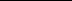 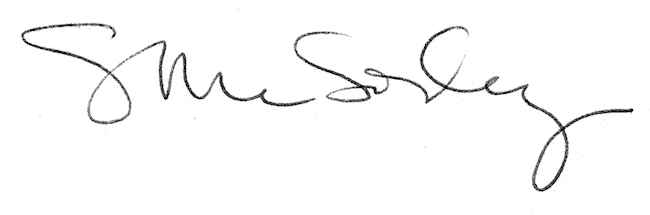 